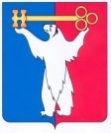 АДМИНИСТРАЦИЯ ГОРОДА НОРИЛЬСКАКРАСНОЯРСКОГО КРАЯРАСПОРЯЖЕНИЕ27.07.2020	    г. Норильск          	    № 3208О внесении изменений в распоряжение Администрации города Норильска от 23.10.2012 № 5439В связи с внутриструктурными изменениями в Администрации города Норильска,1. Внести в распоряжение Администрации города Норильска от 23.10.2012         № 5439 «Об утверждении представительного состава Комиссии по приватизации муниципального имущества муниципального образования город Норильск» (далее – Распоряжение) следующее изменение:1.1. В приложении к Распоряжению слова «представитель отдела учета имущества Управления имущества Администрации города Норильска» заменить словами «представитель отдела организации торгов муниципальным имуществом и земельными участками Управления имущества Администрации города Норильска».2. Опубликовать настоящее распоряжение в газете «Заполярная правда» и разместить его на официальном сайте муниципального образования город Норильск.3. Настоящее распоряжение вступает в силу с даты его подписания и распространяет свое действие на правоотношения, возникшие с 01.08.2019.И.о. Главы города Норильска                                                                      Н.А. Тимофеев